ČESKÉ VYSOKÉ UČENÍ TECHNICKÉ V PRAZE 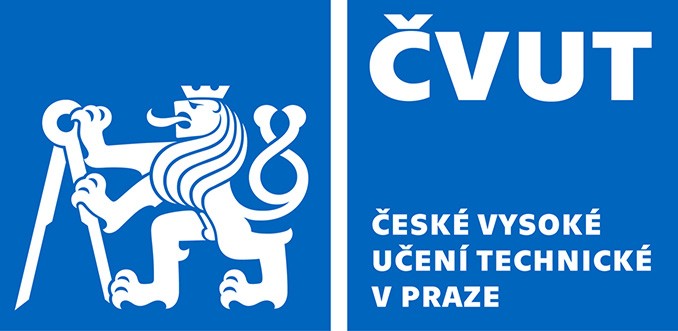 Fakulta stavebníThákurova 7, 166 29 Praha 6Žádost na doplnění číselníku organizací v programu iFISTyp:a)  tuzemská právnická osobab)  zahraniční právnická osobac)  živnostníkd)  fyzická osobae)  bankaIČO:DIČ:Název:Adresa:Bankovní spojení:Bankovní spojení: